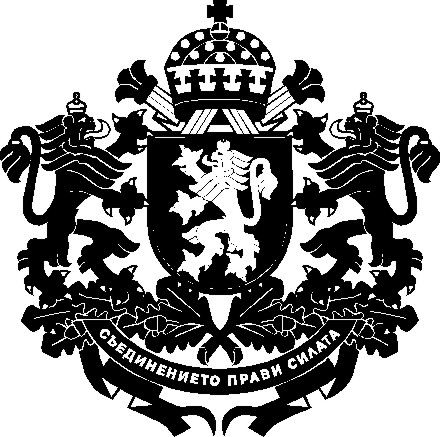 РЕПУБЛИКА БЪЛГАРИЯМинистър на земеделието и хранитеЗаповедРД 09 – 1117 / 26.10.2023 г. На основание чл. 47е, ал. 2 от Закона за подпомагане на земеделските производители и одобрен от министъра на земеделието и храните доклад № 93- 5919 / 26.10.2023 г. НАРЕЖДАМ:Определям отстъпка от стойността на акциза за литър закупен газьол, използван за механизирани дейности в първичното селскостопанско производство през 2022 г. по схема за държавна помощ „Помощ под формата на отстъпка от стойността на акциза върху газьола, използван в първичното селскостопанско производство“, в размер на 0,41 лева. Контрол по изпълнението на настоящата заповед възлагам на заместник-министъра на земеделието доц. д-р Деян Стратев.Заповедта да се доведе до знанието на съответните длъжностни лица за сведение и изпълнение.КИРИЛ ВЪТЕВ           /П/Министър на земеделието и храните